Анкета слушателяВ соответствии с Федеральным законом от 27.07.2006 №152-ФЗ «О персональных данных» и письмом Рособразования от 29.07.2009 №17-110 «Об обеспечении защиты персональных данных» даю согласие на использование, передачу и обработку моих персональных данных.ПРИЛОЖЕНИЯ:Копия паспорта (1 лист+ регистрация в настоящее время)Копия документа об образованииКопия документа о втором высшем/переподготовке (при наличии)Копии документов о повышении квалификации за последние 3 года (при наличии)Копия документа о смене ФИО – если в паспорте и документах об образовании разные фамилииПодписанное согласие на обработку персональных данных (отсканированный документ)Сведения об образовании:Основное образование (среднее профессиональное, высшее)Дополнительное образование (второе высшее, переподготовка)Повышение квалификации (за последние 3 года)Дата заполнения «_____» ________________ 20__г.Заполненную анкету в формате WORD и необходимые документы (отсканированные копии в формате PDF) выслать одним письмом на адрес электронной почты agnrus@yandex.ru, указав в теме письма Фамилию, Имя и Отчество заполнившего анкету.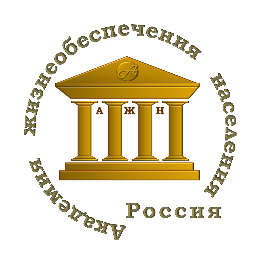 АКАДЕМИЯжизнеобеспечения населенияПрограмма:(наименование программы)Вид обучения:(повышение квалификации, профессиональная переподготовка)Продолжительность обучения:(количество учебных часов)Фамилия, имя, отчество:Дата рождения:Паспорт (№, когда и кем выдан)Контактная информация:моб. телефонличный e-mailВнимание!Укажите не рабочий (корпоративный), а личный адрес электронной почты –он необходим для регистрации в системе дистанционного обучения,вся информация по обучению будет приходить на этот e-mail.Убедитесь, что этот адрес действует и у Вас есть свободный доступ к нему.Внимание!Укажите не рабочий (корпоративный), а личный адрес электронной почты –он необходим для регистрации в системе дистанционного обучения,вся информация по обучению будет приходить на этот e-mail.Убедитесь, что этот адрес действует и у Вас есть свободный доступ к нему.Внимание!Укажите не рабочий (корпоративный), а личный адрес электронной почты –он необходим для регистрации в системе дистанционного обучения,вся информация по обучению будет приходить на этот e-mail.Убедитесь, что этот адрес действует и у Вас есть свободный доступ к нему.Место работы в настоящее время:Место работы в настоящее время:Занимаемая должность:Занимаемая должность:Наименование образовательной организацииГод окончания№ дипломаСпециальностьКвалификация (по диплому)Наименование образовательной организацииГод окончания№ дипломаСпециальностьКвалификация (по диплому)Наименование образовательной организацииГод окончанияПрограмма повышения квалификации